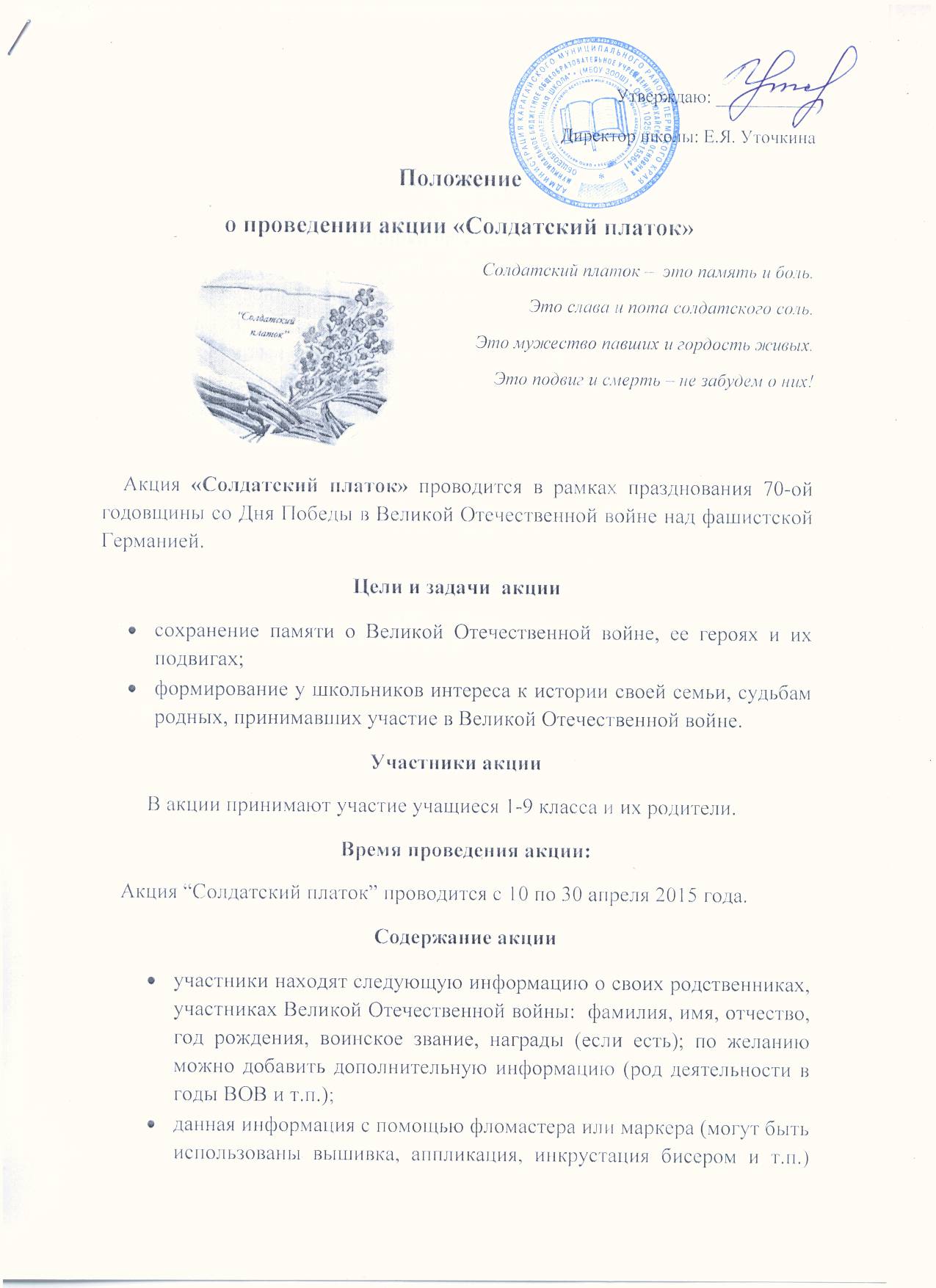 наносится на лоскут однотонной материи размером 30х30  см., именуемой в дальнейшем «платок»;учащиеся и родители выбирают цвет “платка” сами: “белый” – родственник был в плену, концлагере; “синий” -  родственники умерли после войны; “красный” – родственники погибли во время войны; “зеленый” – родственники, участники ВОВ живут в настоящее время (“дети войны”, “труженики тыла”); платки могут украшаться георгиевскими лентами и другими атрибутами военной тематики (на усмотрение участников акции);“Солдатские платки” передаются учащимися своим классным руководителям.Поведение итогов акциипосле окончания акции «Солдатские платки» передаются на хранение в образовательное  учреждение;собранные платки сшиваются вместе  и  проносятся по улицам с. Зюкай во время шествия “Бессмертного полка” 8 мая 2015 года, и (или)  выставляются при проведении памятных мероприятий и возложении цветов к Памятнику;*По всем вопросам обращаться к Квасовой М.Н., заместителю директора по УВР.